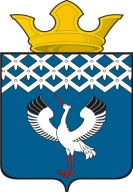 Российская ФедерацияСвердловская областьДумамуниципального образованияБайкаловского сельского поселения-е заседание -го созыва РЕШЕНИЕОт                      № с. БайкаловоОб утверждении Положения «О порядке организации и проведения публичных слушаний по проекту генерального плана муниципального образования Байкаловского сельского поселения и Правил землепользования и застройки муниципального образования Байкаловского сельского поселения и внесению в них изменений»	Руководствуясь Градостроительным кодексом Российской Федерации от 29.12.2004 года № 190-ФЗ,  Федеральным законом «О введении в действие Градостроительного кодекса Российской Федерации» от 29.12.2004 года № 191-ФЗ, Федеральным законом от 06.10.2003 года № 131-ФЗ «Об общих принципах организации местного самоуправления в Российской Федерации», Законом Свердловской области от 19.10.2007 года  № 100-ОЗ «О документах территориального планирования муниципальных образований, расположенных на территории Свердловской области», Уставом Байкаловского сельского поселения, Дума муниципального образования Байкаловского сельского поселенияРЕШИЛА:1. Утвердить Положение «О порядке организации и проведения публичных слушаний по проекту генерального плана муниципального образования Байкаловского сельского поселения и Правил землепользования и застройки муниципального образования Байкаловского сельского поселения и внесению в них изменений».        2. Опубликовать (обнародовать) настоящее Решение в «Муниципальном вестнике» - приложении к газете «Районные будни» и на официальном сайте Байкаловского сельского поселения: www.bsposelenie.ru.        4. Контроль исполнения настоящего Решения возложить на постоянную комиссию по социальным вопросам и благоустройству (Барыкин В.А.).Глава муниципального образованияБайкаловского сельского поселения                            ______________ Л.Ю. Пелевина26 марта 2015 г.Председатель Думымуниципального образованияБайкаловского сельского поселения                           ______________ С.В. Кузеванова26  марта 2015 г.Утверждено Решеним Думы от 26.03.2015 года № «Об утверждении Положения «О порядке организации и проведения публичных слушаний по проекту генерального плана муниципального образования Байкаловского сельского поселения и Правил землепользования и застройки муниципального образования Байкаловского сельского поселения и внесению в них изменений»Положение  о порядке организации и проведения публичных слушаний по проекту генерального плана муниципального образования Байкаловского сельского поселения и Правил землепользования и застройки муниципального образования Байкаловского сельского поселения и внесению в них изменений»Общие положения1.  Настоящим Положением в соответствии с Градостроительным кодексом Российской Федерации и Законом Свердловской области от 19 октября 2007 г. N 100-ОЗ "О документах территориального планирования муниципальных образований, расположенных на территории Свердловской области", Уставом Байкаловского сельского поселения устанавливается порядок организации и проведения публичных слушаний по проекту генерального плана муниципального образования Байкаловского сельского поселения, проекту правил землепользования и застройки территории муниципального образования Байкаловского сельского поселения и внесению в них изменений.1.2. Публичные слушания по проекту генерального плана муниципального образования Байкаловского сельского поселения (далее - по проекту генерального плана), проекту правил землепользования и застройки территории муниципального образования Байкаловского сельского поселения (далее - по проекту правил землепользования и застройки), в том числе по внесению в них изменений проводятся в целях соблюдения прав человека на благоприятные условия жизнедеятельности, прав и законных интересов правообладателей земельных участков и объектов капитального строительства на территории муниципального образования Байкаловского сельского поселения.1.3. Публичные слушания по проекту генерального плана муниципального образования Байкаловского сельского поселения, проекту правил землепользования и застройки территории муниципального образования Байкаловского сельского поселения проводятся в обязательном порядке с участием жителей Байкаловского сельского поселения. 1.4. Решение о проведении публичных слушаний по проекту генерального плана и проекту правил землепользования и застройки и внесению в них изменений принимается Главой муниципального образования Байкаловского сельского поселения.Организация и проведение публичных слушаний по проекту генерального плана муниципального образования Байкаловского сельского поселения и внесению в него изменений2.1.  Публичные слушания по проекту генерального плана проводятся в каждом населенном пункте муниципального образования Байкаловского сельского поселения.При внесении изменений в генеральный план публичные слушания проводятся в той части муниципального образования, в отношении которой предлагается внесение изменений в генеральный план.2.2. Организация и проведение публичных слушаний по проекту генерального плана и внесению в него изменений возлагается на комиссию, состав которой определяется постановлением Главы муниципального образования Байкаловского сельского поселения.2.3. При проведении публичных слушаний в целях обеспечения всем заинтересованным лицам равных возможностей для участия в публичных слушаниях территория муниципального образования Байкаловского сельского поселения может быть разделена на части. Предельная численность лиц, проживающих или зарегистрированных на такой части территории, устанавливается законами Свердловской области, исходя из требования обеспечения всем заинтересованным лицам равных возможностей для выражения своего мнения.2.4. Уполномоченная на проведение публичных слушаний по проекту генерального плана комиссия не менее чем за 15 дней до проведения публичных слушаний публикует оповещение о проведении публичных слушаний в газете "Районные будни", а также размещает оповещение об этом на официальном сайте Администрации муниципального образования Байкаловского сельского поселения в сети "Интернет".Оповещение должно содержать следующую информацию:- характер обсуждаемого вопроса;- дата и место проведения публичного слушания;- дата и место предварительного ознакомления с проектом генерального плана.2.5. В целях доведения до населения информации о содержании проекта генерального плана комиссией организуются выставки, экспозиции демонстрационных материалов проекта генерального плана, выступления представителей органов местного самоуправления, разработчиков проекта генерального плана на собраниях жителей, в печатных средствах массовой информации и телевидении.2.6. Участники публичных слушаний вправе представить в комиссию свои предложения и замечания, касающиеся проекта генерального плана, для включения их в протокол публичных слушаний не позднее, чем за 7 дней до даты проведения публичных слушаний. Предложения направляются в Администрацию муниципального образования Байкаловского сельского поселения по почте или лично по адресу: 623870, Свердловская область, Байкаловский район, с. Байкалово, ул. Революции, д. 21, каб. 4 ежедневно с 8-00 до 16-00,  перерыв с 12-00 до 13-00.2.7. Заключение о результатах публичных слушаний в течение 10 дней подлежит опубликованию в газете "Районные будни" и размещается на официальном сайте Администрации муниципального образования Байкаловского сельского поселения в сети "Интернет".2.8. Срок проведения публичных слушаний с момента оповещения жителей муниципального образования Байкаловского сельского поселения о времени и месте их проведения до дня опубликования заключения о результатах публичных слушаний в соответствии с Градостроительным кодексом Российской Федерации определяется постановлением главы муниципального образования Байкаловского сельского поселения и не может быть менее одного месяца и более трех месяцев.2.9. Глава Администрации муниципального образования Байкаловского сельского поселения с учетом заключения о результатах публичных слушаний принимает решение: 1) о согласии с проектом генерального плана муниципального образования Байкаловского сельского поселения и направлении его в Думу муниципального образования Байкаловского сельского поселения для утверждения; 2) об отклонении проекта генерального плана муниципального образования Байкаловского сельского поселения и о направлении его на доработку.Организация и проведение публичных слушаний по проекту Правил землепользования и застройки муниципального образования Байкаловского сельского поселения и внесению в них изменений3.1. Публичные слушания по проекту правил землепользования и застройки проводятся в каждом населенном пункте муниципального образования Байкаловского сельского поселения.3.2. Глава муниципального образования при получении от Администрации муниципального образования Байкаловского сельского поселения проекта правил землепользования и застройки принимает решение о проведении публичных слушаний по такому проекту в срок не позднее чем через 10 дней со дня получения такого проекта.3.3. Публичные слушания по проекту правил землепользования и застройки территории муниципального образования Байкаловского сельского поселения, а также внесению в них изменений проводятся комиссией, состав которой определяется Постановлением Главы муниципального образования Байкаловского сельского поселения, в соответствии с Градостроительным кодексом Российской Федерации.3.4. Проект правил землепользования и застройки территории муниципального образования Байкаловского сельского поселения, а также информация о проведении публичных слушаний по проекту правил землепользования и застройки подлежат обязательному обнародованию: опубликованию в средствах массовой информации и размещению на официальном сайте Администрации муниципального образования Байкаловского сельского поселения в сети "Интернет".  3.5. Продолжительность публичных слушаний по проекту правил землепользования и застройки муниципального образования Байкаловского сельского поселения составляет не менее двух и не более четырех месяцев со дня опубликования такого проекта.В случае подготовки правил землепользования и застройки применительно к части территории поселения публичные слушания по проекту правил землепользования и застройки проводятся с участием правообладателей земельных участков и (или) объектов капитального строительства, находящихся в границах указанной части территории поселения. В случае подготовки изменений в правила землепользования и застройки в части внесения изменений в градостроительный регламент, установленный для конкретной территориальной зоны, публичные слушания по внесению изменений в правила землепользования и застройки проводятся в границах территориальной зоны, для которой установлен такой градостроительный регламент. В этих случаях срок проведения публичных слушаний не может быть более чем один месяц.3.6. В случае, если внесение изменений в правила землепользования и застройки связано с размещением или реконструкцией отдельного объекта капитального строительства, публичные слушания по внесению изменений в правила землепользования и застройки проводятся в границах территории, планируемой для размещения или реконструкции такого объекта, и в границах устанавливаемой для такого объекта зоны с особыми условиями использования территорий. При этом комиссия направляет извещения о проведении публичных слушаний по проекту правил землепользования и застройки правообладателям земельных участков, имеющих общую границу с земельным участком, на котором планируется осуществить размещение или реконструкцию отдельного объекта капитального строительства, правообладателям зданий, строений, сооружений, расположенных на земельных участках, имеющих общую границу с указанным земельным участком, и правообладателям помещений в таком объекте, а также правообладателям объектов капитального строительства, расположенных в границах зон с особыми условиями использования территорий. Указанные извещения направляются в срок не позднее чем через 10 дней со дня принятия Главой муниципального образования Байкаловского сельского поселения решения о проведении публичных слушаний по предложениям о внесении изменений в правила землепользования и застройки.3.7. После завершения публичных слушаний по проекту правил землепользования и застройки комиссия с учетом результатов таких публичных слушаний обеспечивает внесение изменений в проект правил землепользования и застройки и представляет указанный проект главе Администрации муниципального образования Байкаловского сельского поселения. Обязательными приложениями к проекту правил землепользования и застройки являются протоколы публичных слушаний и заключение о результатах публичных слушаний.3.8. Результаты публичных слушаний в течение 10 дней подлежат обязательному опубликованию в газете "Районные будни" и размещаются на официальном сайте Администрации муниципального образования Байкаловского сельского поселения в сети "Интернет".3.9. Комиссия в течение тридцати дней со дня поступления предложения о внесении изменения в правила землепользования и застройки осуществляет подготовку заключения, в котором содержатся рекомендации о внесении в соответствии с поступившим предложением изменения в правила землепользования и застройки или об отклонении такого предложения с указанием причин отклонения, и направляет это заключение главе муниципального образования.3.10. Глава муниципального образования с учетом рекомендаций, содержащихся в заключении комиссии, в течение тридцати дней принимает решение о подготовке проекта о внесении изменения в правила землепользования и застройки или об отклонении предложения о внесении изменения в данные правила с указанием причин отклонения и направляет копию такого решения заявителям.3.11. Глава муниципального образования Байкаловского сельского поселения с учетом заключения о результатах публичных слушаний принимает решение: 1) о согласии с проектом правил землепользования и застройки муниципального образования Байкаловского сельского поселения и направлении его в Думу муниципального образования Байкаловского сельского поселения для утверждения;2) об отклонении проекта правил землепользования и застройки муниципального образования Байкаловского сельского поселения и о направлении его на доработку.